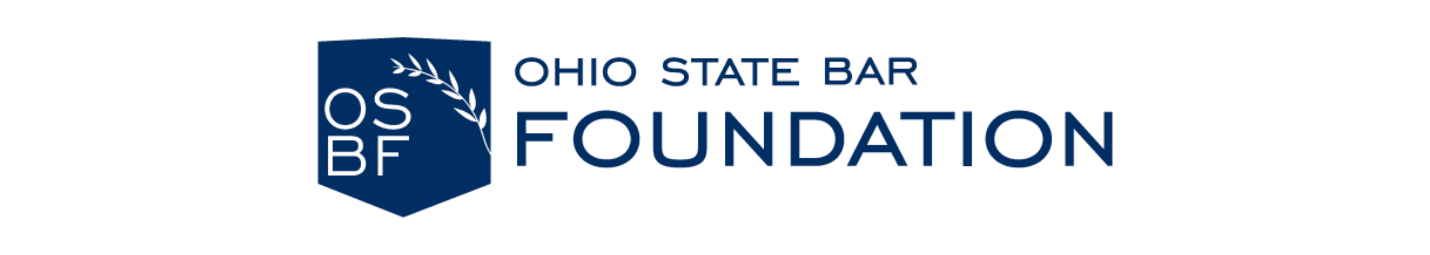 Raise the Bar – An Invitation to GiveThe Ohio State Bar Foundation is grateful for the efforts of all fundraising partners who elevate the case for justice and inspire giving in the communities we serve. Your commitment moves us closer to a better justice system for all Ohioans. How can you Raise the Bar? Review your Spheres of Influence. Strategize with your Team. Develop lists of people you interact with regularly. Employers, family members, friends, neighbors, classmates, businesses, associations and clubs in which you are active are good starting points. Check to see if your workplace has a matching gifts program. Connect with people through phone calls, emails, and social media. Tell your OSBF story. Sharing your “Why” with those you know is powerful, especially if justice is a cause that also resonates with them.Use the Invitation to Give on the next page to become a fundraising powerhouse. Simply copy the letter and paste it into an email, a Facebook post, LinkedIn post or Word document. Be sure to customize the text highlighted in green, and feel free to personalize it to the extent that you like. Dear Friend,During this season of giving, I am excited to support the Ohio State Bar Foundation in its mission to build a justice system that works for all Ohioans. I hope you will consider supporting me in this effort.The Ohio State Bar Foundation has taken a leadership role in addressing inequities among Ohio’s most vulnerable and marginalized populations, including communities of color. In August 2020, the OSBF announced its Racial Justice Initiative (RJI), created to provide up to $500,000 in new grant funding to focus on advancing racial justice in Ohio. This initiative aims to support projects that specifically identify, address and challenge systemic racism which hinders the pursuit of justice and public understanding of the rule of law for historically marginalized communities of color in Ohio.For one example of this transformational work, please watch this brief video showing an OSBF grantee, the Center for Holocaust and Humanity, working with law enforcement professionals to develop a world class training program:OSBF Grantee Spotlight: Center for Holocaust and Humanity.I have been inspired by the Ohio State Bar Foundation’s Racial Justice Initiative and by their ongoing grant funding, leadership development, and educational outreach programs. For more information on the work of the OSBF, please visit www.osbf.org where you can also listen to the podcast, Foundation of Justice.In the pursuit of justice for all, I have entered a friendly competition called Raise the Bar where I am part of a team named XYZ. We are raising money and awareness in support of the Ohio State Bar Foundation. I would really appreciate your support. Please use this link to donate: https://osbf.org/raise-the-bar-donation/Thank you in advance for joining this worthy cause. Donations made payable to the Ohio State Bar Foundation are tax-deductible, and a formal acknowledgement of your gift will be provided to you. Your donation will move us closer to a better justice system for all Ohioans. With gratitude,Your name